高雄醫學大學 健康科學院 物理治療學系碩士學位論文格式規範說明撰寫之語文：均須以中文或英文撰寫。編排方式：繕寫方式自左至右、橫書，裝訂於左側。紙張厚度：封面及封底採用一百五十磅模造深藍色()硬質厚紙為原則，內文採用白色A4六十磅之白色模造紙裝訂。字體格式：中文以標楷體或新細明體，英文以Times New Roman字為原則。字體大小及顏色：主要標題使用16號字體，其餘以14號字體為原則。字體顏色為黑色，文內要加上全形標點。行距：本文：中文撰寫以1.5倍行距，英文則以雙倍行距(Double-spaced)。目次、圖目錄、表目錄、參考文獻等之內文：單行間距(Single-spaced)。頁碼編排：一律在每頁下端正中間。論文合格通過證明、紙本論文授權書：不編頁碼。致謝辭或序言、論文中文摘要、論文英文摘要、目次、圖目錄、表目錄：頁碼以羅馬小寫數字符號表示，如-i-、-ii-等。論文正文：頁碼以阿拉伯數字表示，如：-1-，-2-等。內頁邊界：直式：上3.0cm、下2.5cm（含頁碼）、左3.5cm、右2.5cm。裝訂方式：論文應裝訂成冊，平裝或精裝。論文編排順序及內容詳細說明：封面(含側邊)：【詳附件1】封面：封面中各行均須置中，包括中、英文校名、系(所)別、學位、指導教授、論文中文題目、論文英文題目、研究生姓名及提出論文之年(民國)月。側邊：包括校名、系所別、學位、論文中文題目、提出論文之學年度及研究生姓名。論文合格通過證明：【詳附件2】紙本論文授權書：電子論文上傳經審核通過後，即可印出「學位論文授權書」(含紙本與電子)一份。「紙本論文授權書」需裝訂於紙本論文內。「電子論文授權書」不需裝訂於紙本論文內，在繳交紙本論文時一併繳交至圖資處。致謝辭或序言：字體大小與本文相同，需獨立另起一頁。書寫內容：舉凡(1).撰寫論文的感想、(2).針對指導教授或其它有實質幫助之老師、同學、親友等，皆可在此項次致謝。內容力求簡單扼要，以不超過一頁為原則。論文中文摘要：字體大小與本文相同，需獨立另起一頁。採用結構式摘要(Structured Abstract)，不應超過400字，其內容應包含：研究背景與研究目的(Background and Purpose)、研究方法(Methods)、研究結果(Results)、討論(Discussion)、結論(Conclusions)五部分。並請以粗體標出這些字。以英文撰寫論文者，仍需附中文摘要。列出3-5個關鍵詞於摘要下方，中文各關鍵詞以“、”相隔。論文英文摘要：撰寫規則比照《論文中文摘要》。列出3-5個關鍵詞於摘要下方，英文各關鍵詞以“,”相隔，且每個關鍵詞僅第一字母大寫。目次：【詳附件3】字體大小與本文相同，需獨立另起一頁。書寫內容：包括各章節之標題、參考文獻、附錄及其所在之頁數。圖目錄：	字體大小與本文相同，需獨立另起一頁。書寫內容：包括各章節之圖及其所在之頁數（若圖擷取自參考文獻，則須標註來源）。表目錄：	字體大小與本文相同，需獨立另起一頁。書寫內容：包括各章節之表及其所在之頁數（若表擷取自參考文獻，則須本文表之位置標註來源）論文正文：論文以中文或英文撰寫、單面印刷為原則。編排方式：章：每章開頭另起一頁，章的標題在該頁中間。節：以中式編碼方式。圖表位置：編於該章節末端。表名在上，圖名在下。表格(Table)：每一表格應各佔一頁，不可使用圖片方式列印。表格應依文中引用次序排列，並附上簡潔之標題。標題之前應以「表1」（Table 1）或「表2」（Table 2）等標示。中文稿之表內文字請用中文，英文稿則用英文。註腳需解釋表格中所使用之非正式或非通俗之縮寫，並應明列統計上之差異值，如：平均值之標準差及標準誤（standard error of the mean），註腳符號之使用應依下列順序：*,†,‡,§,||,¶,**,††,‡‡等。附圖(Figure)：附圖應是專業繪製而成或是照片，打字書寫；自行手繪者將不被接受。中文稿之標題、圖內文字及詳細之解釋應用中文，英文稿則用英文。若照片上有人，則應獲得其允許使用，並以書面證明，若不然則要使照片上之受測者不可辨識。參考文獻：字體大小與本文相同。無須編章，獨立另起一頁，置於論文本文之後。列出引用之中英文期刊論文及書目，須包含作者姓氏、出版年次、書目、技術資料或期刊名稱、版序、頁碼等內容。參考文獻以中英文文獻為限，其排列之順序應依照其首次引用之先後以阿拉伯數字編號，以上標之格式標於內文、圖表說明中，請勿加括號，如標於句尾應在句點或逗點之後。僅在圖表中引用者，亦依照首次引用之順序編號。參考文獻之期刊名稱應依循Index Medicus之縮寫，如有疑問請查閱List of Journals Indexed in Index Medicus（http://www.nlm.nih.gov）。參考文獻請務必依循以下範例之格式：標準期刊論文：列出前6位作者，後加上et al.(等)之字眼。Chiu WT, Yen CF, Teng SW, Laio HF, Chang KH, Chi WC, et al. Implementing disability evaluation and welfare services based on the framework of the International Classification of Functioning, Disability and Health: Experiences in Taiwan. BMC Health Serv Res 2013;38:62-8.書籍及其他專題論文：Shumway-Cook A, Woollacott MH, editors. Motor Control: Translating Research into Clinical Practice. 3rd ed. Philadelphia: Lippincott Williams & Wilkins; 2007.廖華芳。小兒物理治療學。腦性麻痺。三版。台北市：禾楓書局。2011。(附件1)高雄醫學大學 物理治療學系碩士班碩士論文(字型為18之標楷體、1.5倍行高)Department of Physical TherapyKaohsiung Medical UniversityMaster Thesis (Times New Roman and font size 18, 1.5 lines spacing)指導教授：○○○教授(字型為18之標楷體、1.5倍行高)(論文中文題目) (Times New Roman and font size 18, 1.5 lines spacing)(論文英文題目) (Times New Roman and font size 18, 1.5 lines spacing)研究生：○○○(撰者中文姓名)(字型為18之標楷體、1.5倍行高)中華民國 一百零四 年 六 月(字型為18之標楷體、1.5倍行高)（附件2）論文合格通過證明(論文中文題目)本文係 ○○○ 在高雄醫學大學 物理治療學系碩士班之碩士論文，經於民國 一百零四 年 五 月 十五 日舉行論文考試，合格通過。特此證明考試委員：____________________________________________________________________________________________________(附件3)目  次論文合格通過證明 ----------------------------------------------------------------紙本論文授權書 -------------------------------------------------------------------致謝辭 ------------------------------------------------------------------------------- i論文中文摘要 --------------------------------------------------------------------- ii論文英文摘要 -------------------------------------------------------------------- iii目次 -------------------------------------------------------------------------------- iv圖目錄 ------------------------------------------------------------------------------ v表目錄 ----------------------------------------------------------------------------- vi第一章 研究背景與目的 ------------------------------------------------------- 1第一節 ○○○ -------------------------------------------------------------- 1第二節 ○○○ -------------------------------------------------------------- #第二章 文獻回顧 ---------------------------------------------------------------- #第一節 ○○○ -------------------------------------------------------------- #第二節 ○○○ -------------------------------------------------------------- #第三章 研究方法 ---------------------------------------------------------------- #第一節 ○○○ -------------------------------------------------------------- #第二節 ○○○ -------------------------------------------------------------- #第四章 研究結果 ---------------------------------------------------------------- #第五章 討論 ---------------------------------------------------------------------- #第六章 結論 ---------------------------------------------------------------------- #參考文獻 --------------------------------------------------------------------------- #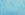 